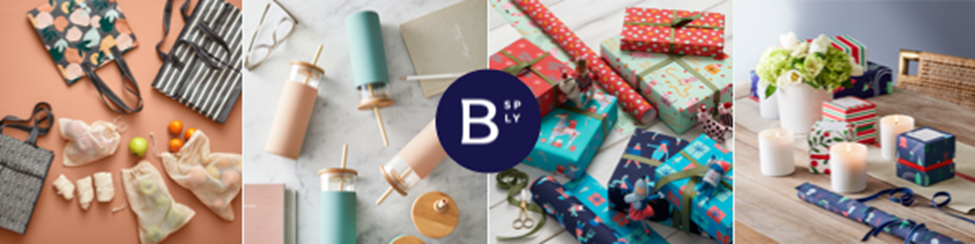 Family & Friends of Name of School,Thank you for your continued support during this difficult time. With the recent disruptions, our school community needs help more than ever.This year we are partnering with Boon Supply for our fundraiser. Their unique platform is safe, simple, and offers useful and eco-friendly quality products. Boon Supply's platform does most of the work for you! No more order forms, counting money or distributing products. All purchases are delivered to the supporter's home, and the entire process takes no longer than 5-10 minutes.Can we count on your help? Here is a quick two-minute video that explains the fundraiser:boonsupply.com/our-fundraiser-video Now just click on this link to get started: Insert School Link Here Remember! No purchase is necessary to support our school. You can help us by merely participating in the first two-steps, SEND & SHARE. More details are available in the attached parent letter. Thank you for your continued support of our school. 